Тема урока:_____________________________________________________________________.№1. Что обозначено на рисунке цифрами? Дополните предложение :Если на растении  развиваются и пестичные и тычиночные цветки, то растение называют_________Если на растении развиваются только пестичные или только тычиночные цветки, то такие растения называют_________.№2. Составьте схему «Строение цветка».Используя термины: Пестик, главные части цветка, околоцветник, тычинка, чашечка, венчик. Строение цветка	…	…	…         …                                               …          …                       Функции:                                                Функции:	№3. Выполните практическую работу « Изготовление модели цветка».  (См. карточку)Задание а. Задание б. Задание в. 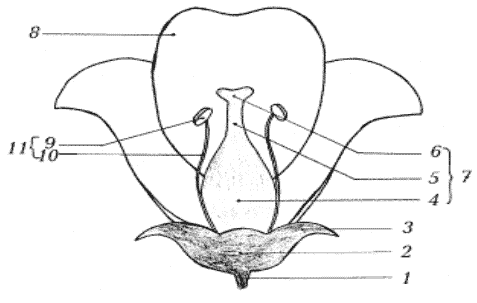 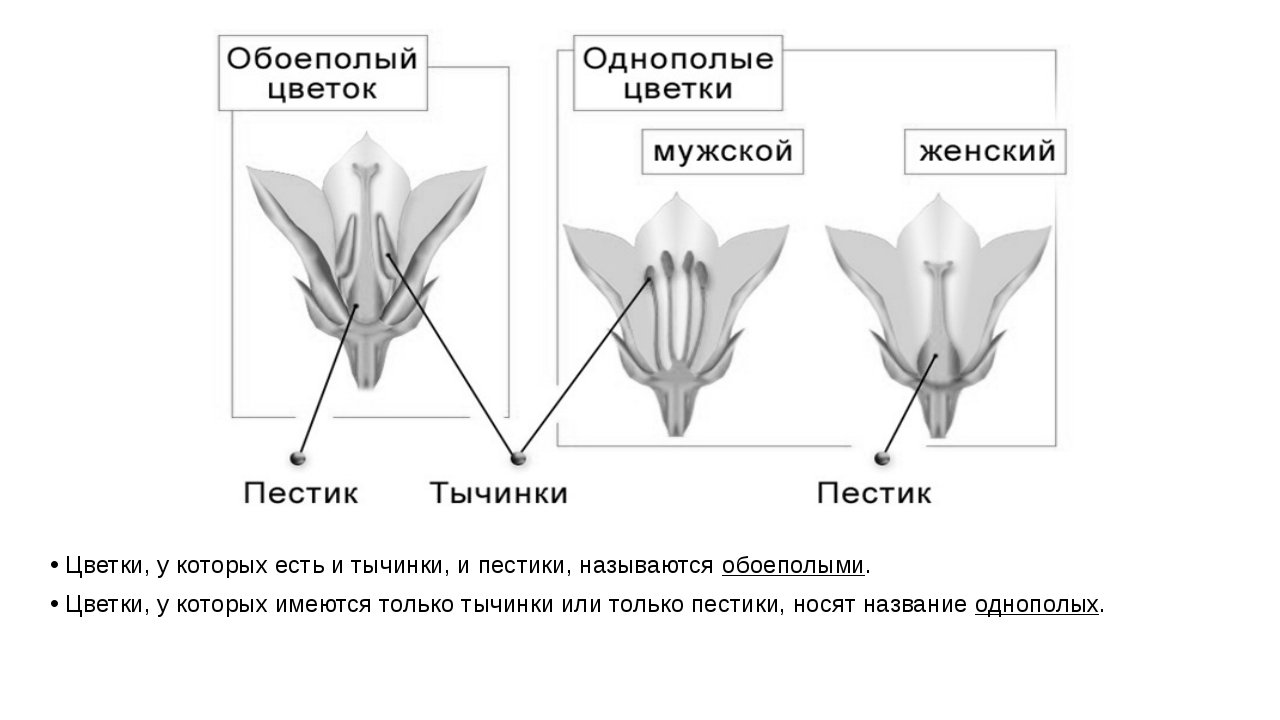 1-2-3-4-5-6-7-8-9-10-11-Какой это цветок?_____________Какой это цветок?Какой это цветок? Участник группы Задание №1Задание №2Задание №3Задание на слайде  Итог Изготовьте модель цветка из пластилина:Двойной  околоцветник:   Чашечка раздельнолистная из 5 чашелистиковВенчик раздельнолепестный из 5 лепестков Главные части цветка: тычинок -5 Пестик-1 Изготовьте модель цветка из пластилина :Простой околоцветник:Раздельнолепестный венчик из 6 лепестков.Главные части цветка: Тычинок- 6, пестик-1Изготовьте модель цветка из пластилина:Двойной околоцветник: Сростнолистная чашечка из 5 чашелистиковСростнолепестный венчик из 5 лепестковГлавные части цветка: Тычинки-5Изготовьте модель цветка из пластилина:Двойной околоцветник: Сростнолистная чашечка из 5 чашелистиковСростнолепестный венчик из 5 лепестковГлавные части цветка: Пестик- 1Изготовьте модель цветка из пластилина: Сидячий Двойной  околоцветник:   Чашечка раздельнолистная из 4 чашелистиковВенчик раздельнолепестный из 4 лепестков Главные части цветка: тычинок -4 Пестик-1